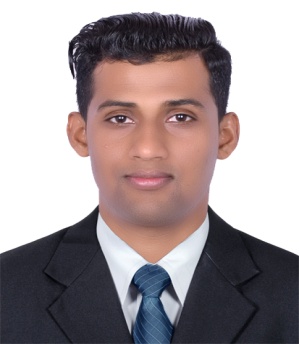 Curriculum VitaeEIKARAJ: eikaraj-397652@gulfjobseeker.com 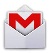 Career ConspectusTo achieve professional excellence in any above mentioned field that provides me with opportunities to fully utilize and develop my knowledge, skills, information and education. I am easily motivated, confident, honest and dedicated to my job.Experience SummaryHousekeeping superior August-2016 to November2019.sales man Vatvatani supermarket Kathmandu Nepaljan-2014 to March2015.Office BoyManakamana Travel and Tours  Kathmandu Nepal.June-2012 to Aug 2013Skills and strengthCo-imperatively Pleasant personality, self, motivated and hard working.Capable of working with sound mind under pressure.Communicate effectively at all levels.Strong and enthusiastic to success, able to work at flexible timing and shifts,Quick in groping new areas. can work as a good team player.Flexible in working with the different areas in the place.Training & DevelopmentFront desk opera training 90 Days Dusit Residence Dubai Marina.Food preparation-oriental training center, Nepal.Chef Commis-CTEVT Board, Nepal.Food hygienic training.Chemical handing training, First Aid training.Fire, fighting training    Telephone manner.Complaining hanging training.Guest Request, Complains follow up-Dusit Residence Dubai Marina.Lost & Found procedure-Dusit Residence Dubai Marina.Guest Room Key handling Procedure-Dusit Residence Dubai Marin.System Knowledge•	 Opera, (Back Office system)•	Opera, (Housekeeping System)•	 Microsoft Excel,Word Qualification•	Intermediate in Education 	Higher Secondary Education Board Kathmandu NepalPersonal DetailsDate of Birth			19thJanuary  1993Marital Status			UN-MarriedNationality			NepaleseCurrent Location		Bur Dubai, UAEReligion			HinduGender                               MaleHealth                                ExcellentLanguages Known             English, Hindi and NepaliVisa status                          Employment visa with- NOC Declaration I hereby declare that the details furnished above are true and correct to the best of my knowledge& belief.Eikaraj